                                                                                                                                                                                                       О Т К Р Ы Т О Е    А К Ц И О Н Е Р Н О Е     О Б Щ Е С Т В О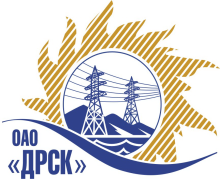 ПРОТОКОЛ ВЫБОРА ПОБЕДИТЕЛЯПРЕДМЕТ ЗАКУПКИ: право заключения Договора поставки: Лот № 1 «Автомобиль легковой, фургон, грузопассажирский высокой проходимости 4х4 (4шт.)» для нужд филиала ОАО «ДРСК» «Приморские ЭС».Лот № 2 «Микроавтобус, высокой проходимости, 4х4» для нужд филиала ОАО «ДРСК» «Приморские ЭС».Лот № 3 «Автомобиль легковой высокой проходимости, 4х4» для нужд филиала ОАО «ДРСК» «Приморские электрические сети». Закупка проводится  согласно ГКПЗ 2014г. раздела  2.2.2 «МТПиР»  № 2703 на основании указания ОАО «ДРСК» от  14.08.2014 г. № 199.Плановая стоимость:  Лот № 1 - 2 183 390,00 руб. без учета НДСЛот № 2 - 528 610,00 руб. без учета НДСЛот № 3 - 507 542,00 руб. без учета НДСПРИСУТСТВОВАЛИ: постоянно действующая Закупочная комиссия 2-го уровня.ВОПРОСЫ, ВЫНОСИМЫЕ НА РАССМОТРЕНИЕ ЗАКУПОЧНОЙ КОМИССИИ: О ранжировке предложений после проведения переторжки. Выбор победителя закупки.РАССМАТРИВАЕМЫЕ ДОКУМЕНТЫ:Протокол рассмотрения заявок от 19.09.2014г. № 493/МТПиР-РПротокол переторжки от 22.09.2014г. № 493/МТПиР-П.ВОПРОС 1 «О ранжировке предложений после проведения переторжки»ОТМЕТИЛИ:В соответствии с критериями и процедурами оценки, изложенными в документации о закупке, после проведения переторжки предлагается ранжировать предложения следующим образом:ВОПРОС 2 «Выбор победителя закупки»ОТМЕТИЛИ:На основании вышеприведенной ранжировки предложений Участников закупки предлагается признать Победителем открытого запроса предложений на право заключения договора поставки:Лот № 1 «Автомобиль легковой, фургон, грузопассажирский высокой проходимости 4х4 (4шт.)» для нужд филиала ОАО «ДРСК» «Приморские ЭС»  Участника занявшего первое место: ООО "Восток-УАЗ" (690039 г. Владивосток ул.Енисейская,23А).Цена предложения: 2 172 000,00 руб. (цена без НДС) (цена с НДС: 2 562 960,00 руб.).  Срок завершения поставки: до 30.11.2014г. с возможностью досрочной поставки.  Условия оплаты: 30 % предоплата, окончательный расчет не позднее   30 календарных дней с момента подписания актов приема-передачи товара.  Гарантийный срок -12 месяцев или 30000 км., что наступит ранее, при условии своевременного прохождения  ТО на СТО поставщика. Предложение действительно: до 12.12.2014г.Лот № 2 «Микроавтобус, высокой проходимости, 4х4» для нужд филиала ОАО «ДРСК» «Приморские ЭС» Участника занявшего первое место: ООО "Восток-УАЗ" (690039 г. Владивосток ул.Енисейская,23А).Цена предложения: 525 932,20 руб. (цена без НДС) (цена с НДС: 620 600,00 руб.).  Срок завершения поставки: до 30.11.2014г. с возможностью досрочной поставки.  Условия оплаты: 30 % предоплата, окончательный расчет не позднее   30 календарных дней с момента подписания актов приема-передачи товара.  Гарантийный срок -12 месяцев или 30000 км., что наступит ранее, при условии своевременного прохождения  ТО на СТО поставщика. Предложение действительно: до 12.12.2014г.Лот № 3 «Автомобиль легковой высокой проходимости, 4х4» для нужд филиала ОАО «ДРСК» «Приморские электрические сети» Участника занявшего первое место: ООО "Восток-УАЗ" (690039 г. Владивосток ул.Енисейская,23А).Цена предложения: 505 000,00 руб. (цена без НДС) (цена с НДС: 595 900,00 руб.).  Срок завершения поставки: до 30.11.2014г. с возможностью досрочной поставки.  Условия оплаты: 30 % предоплата, окончательный расчет не позднее   30 календарных дней с момента подписания актов приема-передачи товара.  Гарантийный срок -12 месяцев или 30000 км., что наступит ранее, при условии своевременного прохождения  ТО на СТО поставщика.Предложение действительно: до 12.12.2014г.РЕШИЛИ:Утвердить ранжировку предложений Участников после проведения переторжки по лоту № 1,2,31 место: ООО "Восток-УАЗ"2 место: ИП Уразов В.И.Признать Победителем открытого запроса предложений на право заключения договора поставки:Лот № 1 «Автомобиль легковой, фургон, грузопассажирский высокой проходимости 4х4 (4шт.)» для нужд филиала ОАО «ДРСК» «Приморские ЭС»  Участника занявшего первое место: ООО "Восток-УАЗ" (690039 г. Владивосток ул.Енисейская,23А).Цена предложения: 2 172 000,00 руб. (цена без НДС) (цена с НДС: 2 562 960,00 руб.).  Срок завершения поставки: до 30.11.2014г. с возможностью досрочной поставки.  Условия оплаты: 30 % предоплата, окончательный расчет не позднее   30 календарных дней с момента подписания актов приема-передачи товара.  Гарантийный срок -12 месяцев или 30000 км., что наступит ранее, при условии своевременного прохождения  ТО на СТО поставщика. Предложение действительно: до 12.12.2014г.Лот № 2 «Микроавтобус, высокой проходимости, 4х4» для нужд филиала ОАО «ДРСК» «Приморские ЭС» Участника занявшего первое место: ООО "Восток-УАЗ" (690039 г. Владивосток ул.Енисейская,23А).Цена предложения: 525 932,20 руб. (цена без НДС) (цена с НДС: 620 600,00 руб.).  Срок завершения поставки: до 30.11.2014г. с возможностью досрочной поставки.  Условия оплаты: 30 % предоплата, окончательный расчет не позднее   30 календарных дней с момента подписания актов приема-передачи товара.  Гарантийный срок -12 месяцев или 30000 км., что наступит ранее, при условии своевременного прохождения  ТО на СТО поставщика. Предложение действительно: до 12.12.2014г.Лот № 3 «Автомобиль легковой высокой проходимости, 4х4» для нужд филиала ОАО «ДРСК» «Приморские электрические сети» Участника занявшего первое место: ООО "Восток-УАЗ" (690039 г. Владивосток ул. Енисейская,23А).Цена предложения: 505 000,00 руб. (цена без НДС) (цена с НДС: 595 900,00 руб.).  Срок завершения поставки: до 30.11.2014г. с возможностью досрочной поставки.  Условия оплаты: 30 % предоплата, окончательный расчет не позднее   30 календарных дней с момента подписания актов приема-передачи товара.  Гарантийный срок -12 месяцев или 30000 км., что наступит ранее, при условии своевременного прохождения  ТО на СТО поставщика.Предложение действительно: до 12.12.2014г.ДАЛЬНЕВОСТОЧНАЯ РАСПРЕДЕЛИТЕЛЬНАЯ СЕТЕВАЯ КОМПАНИЯУл.Шевченко, 28,   г.Благовещенск,  675000,     РоссияТел: (4162) 397-359; Тел/факс (4162) 397-200, 397-436Телетайп    154147 «МАРС»;         E-mail: doc@drsk.ruОКПО 78900638,    ОГРН  1052800111308,   ИНН/КПП  2801108200/280150001№ /493/МТПиР-ВПг. Благовещенск       «_25_» сентября 2014 г.Место в ран-жировкеНаименование и адрес участникаИные существенные условияЛот № 1 «Автомобиль легковой, фургон, грузопассажирский высокой проходимости 4х4 (4шт.)» для нужд филиала ОАО «ДРСК» «Приморские ЭС».Лот № 1 «Автомобиль легковой, фургон, грузопассажирский высокой проходимости 4х4 (4шт.)» для нужд филиала ОАО «ДРСК» «Приморские ЭС».1 местоООО "Восток-УАЗ" (690039 г.Владивосток ул.Енисейская,23А)Цена: 2 172 000,00 руб. (цена без НДС) (цена с НДС: 2 562 960,00 руб.).  Срок завершения поставки: до 30.11.2014г. с возможностью досрочной поставки.  Условия оплаты: 30 % предоплата, окончательный расчет не позднее   30 календарных дней с момента подписания актов приема-передачи товара.  Гарантийный срок -12 месяцев или 30000 км., что наступит ранее, при условии своевременного прохождения  ТО на СТО поставщика.Предложение действительно: до 12.12.2014г.2 местоИП Уразов В.И. (675000, Россия, Амурская обл., г. Благовещенск, ул. Красноармейская, д. 61, кв. 5)Цена: 2 183 390,00 руб. (цена без НДС) (цена с НДС: 2 576 400,20 руб.).  Срок завершения поставки: до 30.11.2014г.  Условия оплаты: авансовый платеж выплачивается заказчиком в размере 30 % от суммы договора в течение 10 календарных дней с момента заключения договора ,  окончательный расчет – через    20 календарных дней с момента поставки продукции на склад грузополучателя и подписания актов приема-передачи товара.  Гарантийный срок -12 месяцев или 30 000 км. Предложение действительно: до 30.12.2014г.Лот № 2 «Микроавтобус, высокой проходимости, 4х4» для нужд филиала ОАО «ДРСК» «Приморские ЭС».Лот № 2 «Микроавтобус, высокой проходимости, 4х4» для нужд филиала ОАО «ДРСК» «Приморские ЭС».1 местоООО "Восток-УАЗ" (690039 г.Владивосток ул.Енисейская,23А)Цена: 525 932,20 руб. (цена без НДС) (цена с НДС: 620 600,00 руб.).  Срок завершения поставки: до 30.11.2014г. с возможностью досрочной поставки.  Условия оплаты: 30 % предоплата, окончательный расчет не позднее   30 календарных дней с момента подписания актов приема-передачи товара.  Гарантийный срок -12 месяцев или 30000 км., что наступит ранее, при условии своевременного прохождения  ТО на СТО поставщика.Предложение действительно: до 12.12.2014г.2 местоИП Уразов В.И. (675000, Россия, Амурская обл., г. Благовещенск, ул. Красноармейская, д. 61, кв. 5)Цена: 528 610,00 руб. (цена без НДС) (цена с НДС: 623 759,80 руб.).  Срок завершения поставки: до 30.11.2014г.  Условия оплаты: авансовый платеж выплачивается заказчиком в размере 30 % от суммы договора в течение 10 календарных дней с момента заключения договора ,  окончательный расчет – через    20 календарных дней с момента поставки продукции на склад грузополучателя и подписания актов приема-передачи товара.  Гарантийный срок -12 месяцев или 30 000 км. Предложение действительно: до 30.12.2014г.Лот № 3 «Автомобиль легковой высокой проходимости, 4х4» для нужд филиала ОАО «ДРСК» «Приморские электрические сети».Лот № 3 «Автомобиль легковой высокой проходимости, 4х4» для нужд филиала ОАО «ДРСК» «Приморские электрические сети».1 местоООО "Восток-УАЗ" (690039 г.Владивосток ул.Енисейская,23А)Цена: 505 000,00 руб. (цена без НДС) (цена с НДС: 595 900,00 руб.).  Срок завершения поставки: до 30.11.2014г. с возможностью досрочной поставки.  Условия оплаты: 30 % предоплата, окончательный расчет не позднее   30 календарных дней с момента подписания актов приема-передачи товара.  Гарантийный срок -12 месяцев или 30000 км., что наступит ранее, при условии своевременного прохождения  ТО на СТО поставщика.Предложение действительно: до 12.12.2014г.2 местоИП Уразов В.И. (675000, Россия, Амурская обл., г. Благовещенск, ул. Красноармейская, д. 61, кв. 5)Цена: 507 542,00 руб. (цена без НДС) (цена с НДС: 598 899,56 руб.).  Срок завершения поставки: до 30.11.2014г.  Условия оплаты: авансовый платеж выплачивается заказчиком в размере 30 % от суммы договора в течение 10 календарных дней с момента заключения договора ,  окончательный расчет – через    20 календарных дней с момента поставки продукции на склад грузополучателя и подписания актов приема-передачи товара.  Гарантийный срок -12 месяцев или 30 000 км. Предложение действительно: до 30.12.2014г.